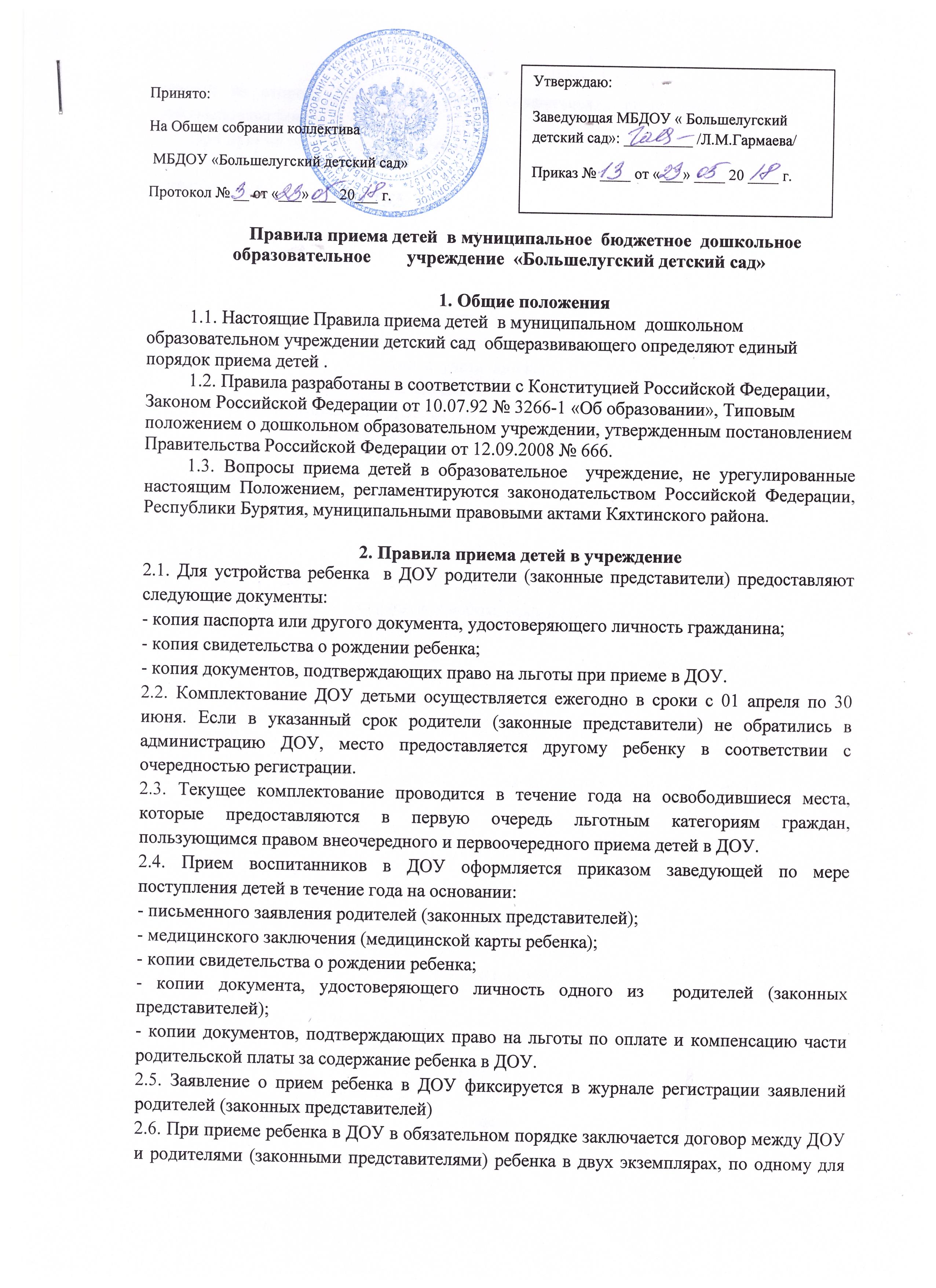 каждой из сторон. Договор не может ограничивать права сторон, установленных законодательством.2.7. При приеме ребенка в ДОУ необходимо:- информировать родителей о порядке приема воспитанников в ДОУ;- предоставить возможность родителям ознакомиться с Уставом ДОУ, лицензией на право ведения образовательной деятельности, свидетельством о государственной аккредитации ДОУ, основными образовательными программами, реализуемыми  ДОУ, и другими документами, регламентирующими организацию образовательного процесса.  Факт ознакомления фиксируется в заявлении о приеме.2.8. В ДОУ ведется Книга учета движения детей, которая предназначена для регистрации сведений о детях, родителях (законных представителях) и контроля за движением контингента детей в ДОУ . Книга учета движения детей должна быть прошнурована, пронумерована и скреплена печатью ДОУ. 2.9. На каждого воспитанника ДОУ формируется личное дело. 2.10. Ежегодно на 5 сентября заведующая ДОУ утверждает  количественный состав сформированных групп. Обязательной документацией по комплектованию ДОУ являются списки детей по группам, которые утверждает заведующая. 2.11. Заведующая ДОУ предоставляет в Управление образования информацию:- о вакантных местах во вновь формируемых группах с указанием причины непоступления детей;- о наличии свободных мест в действующих группах - по мере их освобождения;- о количестве выпускаемых групп и освобождаемых мест - до 1 апреля текущего года.	2.12. Ежегодно на 1 сентября заведующая ДОУ обязана подвести итоги за прошедший учебный год и зафиксировать их в книге учета движения детей: количество детей, принятых в ДОУ в течение учебного года и количество детей выбывших, с указанием причины выбытия.2.13. При приеме или  переводе детей из одной группы в другую тестирование  не производится.3. Перечень категорий граждан, имеющих право на льготный порядок предоставления мест в ДОУ4.1. В первую очередь принимаются дети:- работающих одиноких матерей;   - учащихся матерей;- инвалидов 1 и 2 групп;      - из многодетных семей;- находящиеся под опекой;  - сироты.5. Порядок отчисления детей из Учреждения	5.1. Отчисление детей из ДОУ осуществляется при расторжении договора между ДОУ и родителями (законными представителями) воспитанника в следующих случаях:-  при возникновении медицинских показаний, препятствующих его дальнейшему пребыванию в ДОУ данного вида;-  в связи с переходом в другое ДОУ;- поступления в первый класс общеобразовательного учреждения;- по иным причинам по заявлению родителей (законных представителей).5.3.При отчислении воспитанника из ДОУ делается соответствующая отметка в Книге учета движения детей. 